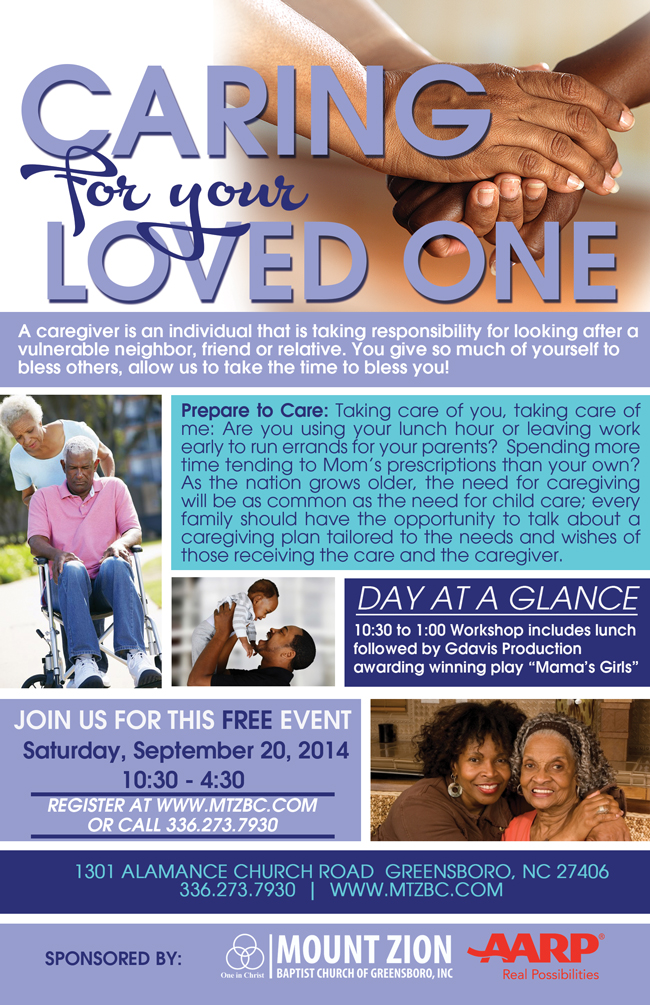 Mount Zion Baptist Church of Greensboro, Inc./AARPCaring For Your Loved One: Caregiver Round-Table LuncheonSaturday October 3, 201511:00 a.m. – 1:00 p.m.Registration InformationContact InformationName: ____________________________________________________Preferred Email Address: _____________________________________Preferred Phone Number: _____________________________________Mailing Address: ____________________________________________Caregiver InformationA caregiver is an individual that is taking responsibility for looking after a vulnerable neighbor, friend or relativeAre you a caregiver (Please Check):  Yes ____     No: ____Today’s Date: September 2, 2015 Desired Air Date: September 13, 2015Desired End Air Date: September 27, 2015Event Date: October 3, 2015ZNN and Website Script:Are you an individual who is responsible for taking care of a vulnerable neighbor, relative or friend?  If so, please join the Health and Wellness Ministry in partnership with AARP on Saturday October 3rd for a Caregiver Round-Table Luncheon.   During this session, caregivers will have an opportunity to fellowship with other caregivers and openly share their concerns and freely discuss their needs over lunch.  Registration is required for this event 